MUNICIPIUL TÂRGU MUREŞ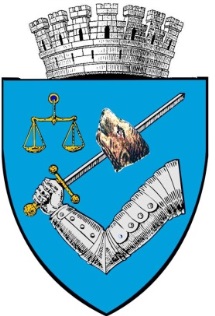 ROMÂNIA – 540026 Târgu Mureş, Piaţa Victoriei nr. 3Tel: 00-40-265-268.330; 00-40-265-269.571e-mail: secretar@tirgumures.ro www.tirgumures.ro Nr. 96.918 din 09.12.2022Data publicării pe site: 09.12.2022	                                   A N U N ȚÎn conformitate cu prevederile art. 7 Legii nr. 52/2003, privind transparenţa decizională în administraţia publică, republicată, se aduce la cunoştinţa publică următorul proiect de act normativ:Proiect de hotărâre privind acordul de principiu în vederea înființării unui consorțiu regional pentru învățământ dual, în care Municipiul Târgu Mureș să aibă calitatea de partener.Proiectul de hotărâre, mai sus amintit, cu documentaţia de bază poate fi consultat:      pe pagina de internet a instituţiei Municipiului Târgu Mureş  www.tirgumures.ro/Administraţia locală/Consiliul Local/Transparenţă Decizională (acte normative)         la sediul instituţiei,  P-ţa Victoriei, nr.3 (panoul de afişaj)      proiectul de act normativ se poate obține în copie, pe bază de cerere depusă la Serviciul Relaţii cu publicul  	Propunerile, sugestiile, opiniile cu valoare de recomandare privind proiectul de act normativ supus consultării publice se pot depune până la data de 19 decembrie 2022 pe baza formularului de colectare de recomandări:1.      la Registratura instituției din Târgu Mureş, P-ţa Victoriei, nr.3;2.      ca mesaj în format electronic la adresa de e-mail infopublic@tirgumures.roFormularul de recomandări poate fi descărcat de pe pagina de internet a instituției, www.tirgumures.ro/Administraţia locală/Consiliu Local/ Transparenţă Decizională (acte normative)/Formular de recomandări sau poate fi ridicat de la sediul instituției: P-ţa Victoriei, nr.3, camera 13 – Serviciul Relaţii cu publicul. 	Materialele transmise vor purta mențiunea:  Propuneri privind dezbaterea publică referitoare la proiectul de act normativ: „ Proiect de hotărâre privind acordul de principiu în vederea înființării unui consorțiu regional pentru învățământ dual, în care Municipiul Târgu Mureș să aibă calitatea de partener.Propunerile trimise vor fi publicate pe pagina de internet a Municipiului Târgu Mureş www.tirgumures.ro /Administraţia locală/Consiliu local/ Transparenţă Decizională (acte normative)/Propuneri,sugestii,opinii cu valoare de recomandare	Pentru cei interesați există și posibilitatea organizării unei întâlniri în care să se dezbată public proiectele de acte normative, în cazul în care acest lucru este cerut în scris de către o asociație legal constituită sau de către o altă autoritate publică până la data de  19 decembrie 2022. 	Pentru informații suplimentare vă stăm la dispoziție la telefon 0265.269571.              „ p.Secretar General al Municipiului  Târgu Mureş”                                                                                                         (nu produce efecte juridice)*
ROMÂNIAJUDEŢUL MUREŞ						       INIŢIATOR	MUNICIPIUL TÂRGU MUREŞ				       PRIMAR,DIRECŢIA ŞCOLI						  SOÓS ZOLTÁNNr.  94910  din  05.12.2022REFERAT  DE APROBARE a proiectului de hotărâre privind acordul de principiu in vederea  înființării unui consorțiu regional pentru învățământ dual,  în care Municipiul Târgu Mureș să aibă calitatea de partener	În cadrul Programului Național de Redresare – Componenta C15: Educație Reforma 4: Crearea unei rute profesionale complete pentru învățământul tehnic superior -Investiția 6: Dezvoltarea a minimum 10 consorții regionale și dezvoltarea și dotarea a minimum 10 campusuri profesionale integrate a fost lansată competiția pentru Programul Pilot de dezvoltare a 10 consorții regionale de invățământ dual. Scopul apelului de proiecte este pilotarea rutei complete de învățământ dual în cadrul unor consorții regionale integrate pentru învățământ dual, fiecare fiind constituit obligatoriu din următoarele tipuri de entități: instituție/ instituții de învățământ superior, unitate/ unități de învățământ profesional și tehnic, unitate/unități administrativ – teritoriale (UAT), operatori economici, la care se pot adăuga, după caz, și alți parteneri relevanți pentru formarea și inserția absolvenților, de la nivel național sau european, pentru a sprijini angajatorii să joace un rol activ în domeniul formării profesionale a elevilor și a studenților. 	Scopul consorțiilor regionale, care vor fi înființate în cadrul proiectelor prezentului apel, constă în dezvoltarea învățământului profesional, atât prin creșterea numărului de domenii, de calificări și de absolvenți, cât și prin asigurarea unui parcurs educațional pentru elevii înscriși în învățământul dual de nivel preuniversitar și crearea premiselor pentru ca aceștia să poată urma programele de învățământ terțiar. În cadrul consorțiilor integrate, elevii și studenții pot dobândi calificări de nivel 3 – 8, conform Cadrului Național al Calificărilor.		Față de acest program pilot, Universitatea de Medicină, Farmacie, Științe și Tehnologie ” George Emil Palade”  din Târgu Mureș,  a solicitat Autorității Administrativ Teritoriale Municipiului Târgu Mureș- acordul în vederea participării în calitate de partener în cadrul contractului de constituire a unui consortiu dual la nivel regional, respectiv construirea unui campus in Târgu Mureș, cu reale beneficii pentru comunitatea locală.	Se arată totodată în solicitarea formulată că, în ce privește unitățile de invățământ profesional și tehnic ce se doresc a fi cuprinse în acest consorțiu- sunt Colegiul Agricol Traian Săvulescu, Liceul tehnologic Electromures, iar în calitatea sa de lidel al asocierii UMFEST Târgu Mureș se obligă să colaboreze cu mediul economic local si să efectueze toate demersurile necesare obtinerii finanțării și implemntării unui astfel de proiect.	Prin proiectele finanțate prin prezentul apel, fiecare consorțiu nou constituit va beneficia de finanțare pentru construirea a câte unui campus profesional integrat, liceal și universitar, deoarece, o altă provocare la nivelul invățământul professional-tehnic constă în lipsa unor spații educaționale în care elevii să se familiarizeze cu întreaga rută profesională completă. De asemenea, prin apelul de proiecte se vor finanța costurile de la nivelul operatorilor economici pentru organizarea activităților și a spațiului de lucru pentru susținerea elevilor pentru învățământul dual. Conform Metodologiei de organizare și funcționare a învățământului profesional de tip dual, angajatorii trebuie să asigure elevilor burse, cheltuieli cu examinările de medicina muncii și analize medicale obligatorii, asigurare de risc și echipamente de lucru și de protecție. Costurile operatorilor economici pentru susținerea pregătirii practice a elevilor la locul de muncă (alocarea de tutori pentru pregătirea practică, asigurarea materiilor prime, materialelor și echipamentelor necesare derulării stagiilor de pregătire practică, echipamente de protecție) influențează decizia acestora de a se implica în formarea elevilor. Există obligația agentului economic să acorde suport financiar elevilor, care să conțină cel puțin: bursă, cheltuieli cu examinările de medicină a muncii și analize medicale obligatorii, asigurare de risc, echipamente de lucru și de protecție, conform cerințelor și riscurilor la locul de muncă.	Investițiile în construcția campusurilor profesionale integrate pentru învățământul profesional și tehnic, pentru acces la educația bazată pe inovație, creativitate și specializare inteligentă vor conduce la întărirea legăturii cu mediul economic și social. Astfel, vor fi impulsionate și diversificate tipurile duale de formare profesională. 		Raportat la solicitarea adresata și,tinând cont de faptul că apelul de proiecte este unul de tip competitiv, cu termen limită de depunere, că în conformitate cu disp.art. Art. 8. Alin.1 din metodologia de infiintare a invățământului dual publicata în Monitorul official nr.981 bis din 29 septembrie 2022 se precizeza că Învăţământul dual se organizează în unităţi de învăţământ de stat, particulare sau confesionale autorizate sau acreditate, în baza unui contract de parteneriat care se încheie între unul sau mai mulţi operatori economici sau asociaţie/ consorţiu de operatori economici/ clustere, unitatea de învăţământ şi unitatea administrativ teritorială pe raza căreia se află unitatea şcolară şi prin care se stabilesc condiţiile de colaborare, drepturile şi obligaţiile părţilor, precum şi costurile asumate de parteneri.		Dispozitiile de mai sus se impun a fi coroborate cu cele ale  art. 62 din Legea nr.1/2011- Legea educației naționale cu modificările si completările ulterioare.		Faţă de situaţia mai sus descrisă se impune adoptarea unei hotărâri cu privire la emiterea acordul de principiu in vederea  înființării unui consorțiu regional pentru învățământ dual, în care Municipiul Târgu Mureș să aibă calitatea de partener, întrucât în conformitate cu disp.art.129 din OUG nr.57/2019 privind Codul Administrativ, Consiliul Local are iniţiativă şi hotărăşte, în condiţiile legii, în toate problemele de interes local. AnexamCererea înainata de UMFEST Targu Mureș, inregistrată sub nr.91947/23.11.2022								Aviz favorabil al 							  compartimentului de resort,								Direcţia Şcoli,								Ing. Horaţiu Lobonţ                                                                                                             (nu produce efecte juridice)*R O M Â N I A 				                                       				JUDEŢUL MUREŞ							                       Primar,CONSILIUL LOCAL AL MUNICIPIULUI  TÂRGU MUREŞ	                    Soós ZoltánH O T Ă R Â R E A     nr. .........din ........................................2022a proiectului de hotărâre privind acordul de principiu în vederea  înființării unui consorțiu regional pentru învățământul dual, în care Municipiul Târgu Mureș să aibă calitatea de partenerConsiliul local al municipiului Târgu Mureş, întrunit în şedinţă ordinară,Având în vedere :Referatul de aprobare nr. 94910 din 05.12.2022, iniţiat de Primarul Municipiului Târgu Mureş, prin Direcţia Şcoli, relativ la necesitatea adoptării unei hotărâri privitoare la emiterea acordului de principiu în vederea  înființării unui consorțiu regional pentru învățământul dual, în care Municipiul Târgu Mureș să aibă calitatea de partenerRaportul de specialitate al Direcției juridice, contencios administrativ și administrație publică locală ;Raportul Comisiilor de specialitate din cadrul Consiliului local al Municipiului  Târgu Mureş.În conformitate cu prevederile:Art.8 din Metodologia de funcționare a învățământului dual, din Ordinul emis de Ministrul Educației nr.5732/2022 și publicat în Monotorul Oficial nr.981 bis din 29.09.2022;Având în vedere prevederile art. 106 alin.1 din OUG nr.57/2019 privind Codul administrativ;PLANUL NAȚIONAL DE REDRESARE ȘI REZILIENȚĂ- Componenta C15: Educație,- Reforma 4: Crearea unei rute profesionale complete pentru învățământul tehnic superior;Art.8 din Ordinul MECTS  nr.5488/2011,  privind aprobarea Regulamentului-cadru pentru organizarea și funcționarea consorțiilor școlare;Legea educației naționale nr.1/2011,cu modificările și completările ulterioare.În temeiul prevederilor art.129 alin.(1), alin.(7) lit.a), lit.e), art.136, art.139 alin.1, art.196 alin.1, lit.a), art.243 alin.1, lit.a) din OUG nr.57/2019 privind Codul administrativ, cu modificările și completările ulterioare, H o t ă r ă ş t e :	Art. 1.  Se aprobă acordul de principiu în vederea  înființării unui consorțiu regional pentru învățământul dual, în care Municipiul Târgu Mureș să aibă calitatea de partener.	Art. 2.  În conformitate cu prevederile art. 252, alin.1, lit.c,) art.255 din OUG nr.57/2019 privind Codul administrativ precum şi ale art.3, alin.1 din Legea nr.554/2004 Legea contenciosului administrativ, prezenta Hotărâre se înaintează Prefectului Judeţului Mureş, pentru exercitarea controlului de legalitate.	Art.3 Prezenta hotărâre se comunică:		-Direcției Școli		- Inspectoratului Școlar Județean Mureș,		- Liceului Tehnologic „Electromureș”		- Colegiului Agricol „Traian Săvulescu”		- UMFST  George Emil Palade Târgu Mureș                        -  Universității SAPIENȚIA Târgu MureșViză de legalitatep.Secretarul General al Municipiului Târgu Mureş